Beschrijving fasttrack release‘hydrogen’Xpert Suiteinhoudsopgave1	Algemeen	32	XS Core	32.1	Organizations	32.1.1	Dataveld voor vestigingen	33	XS Modules	43.1	Contracts	43.1.1	Actielinks aangepast naar nieuwe pagina’s contractmodellen beheer	44	Integraties	54.1	Connect XS	54.1.1	Encoding toegevoegd bij standaard exports	54.1.2	SIVI Initial load aanpassing IdDnstvbnd en Leidinggevende mobiel werk	64.1.3	Loket NL probleem in het Inlogmechanisme opgelost	6AlgemeenWoensdag 6 december nemen we weer een release van de Xpert Suite in productie met een aantal bugfixes en functionele wijzigingen. Mocht je nog vragen hebben na het lezen van deze release note, neem dan contact op met de Xpert Desk. Veel leesplezier!Volgende geplande release: woensdag 20 december (deze planning is onder voorbehoud).XS CoreOrganizationsDataveld voor vestigingenWaarom deze wijziging?Bij de verslaglegging of rapportage naar een werkgever toe kan het van belang zijn dat het bekend is bij welke vestiging(en) de werknemer actief is. Het is nu mogelijk om een dataveld toe te voegen van alle vestigingen.Wat is er gewijzigd?Het vestigingId van een werknemer kan in een sjabloon opgenomen worden. Hierin wordt het vestigingId getoond van het desbetreffende dienstverband. Wanneer een werknemer meerdere lopende dienstverbanden heeft bij dezelfde werkgever (bij meerdere vestigingen), dan worden alle vestigingen getoond waar deze werknemer actief is.XS ModulesContractsActielinks aangepast naar nieuwe pagina’s contractmodellen beheerWaarom deze wijziging?In verband met de overgang van de oude CMM schermen naar de nieuwe, worden alle actielinks aangepast. Dan kunnen de Functioneel beheerders op tijd beginnen met het maken van nieuwe startpagina’s voor hun gebruikers, die (alleen) CMM-functionaliteit nodig hebben. Hiervoor zal de noodzaak om deze gebruikers toegang tot de beheer pagina te geven ook mogelijk verdwijnen.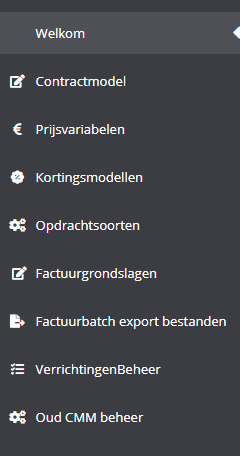 Wat is er gewijzigd?De actielinks verwijzen nu naar de nieuwe CMM pagina’s.IntegratiesConnect XSEncoding toegevoegd bij standaard exportsWaarom deze wijziging?Op het moment dat je data verstuurt naar een andere partij, is het van belang dat het databestand aan hetzelfde format voldoet als dat de ontvangende partij verwacht. Hierin hebben we een verbetering aangebracht door drie verschillende encoding formats te kunnen configureren bij de standaard exportsWat is er gewijzigd?Bij het configureren van een standaard export kun je nu zelf de encoding instellen. Hierbij zijn ‘UTF-8’, ‘ASCII’ en ‘Windows-1252’ de mogelijke formats. Standaard staat deze instelling gevuld met ‘UTF-8’.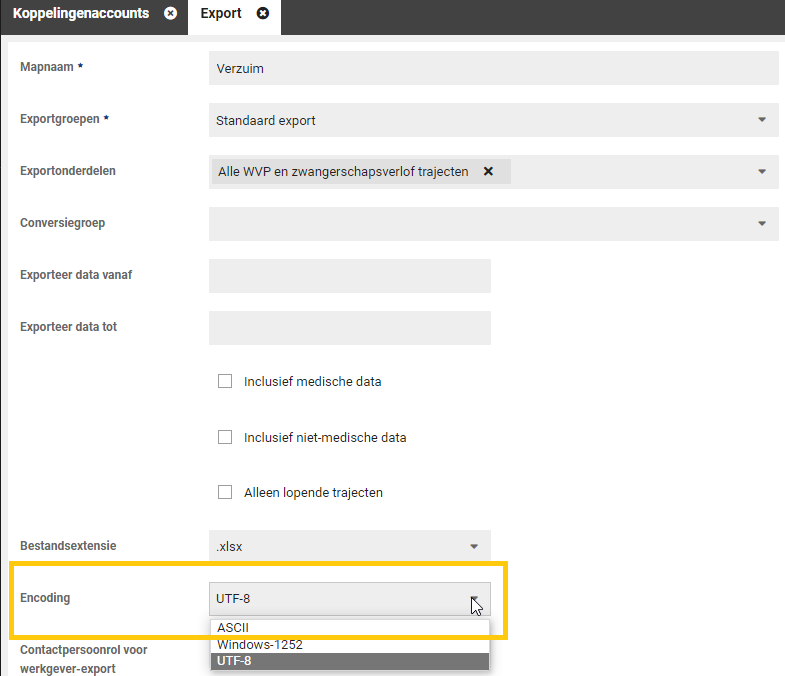 SIVI Initial load aanpassing IdDnstvbnd en Leidinggevende mobiel werkWaarom deze wijziging?Bij het aansluiten van een nieuwe SIVI verzuim export, wordt er vaak gebruik gemaakt van een initial load. Deze initial load zorgt ervoor dat de huidige stand van het verzuim correct, en voorzien van de juiste id’s, in het ontvangende systeem wordt verwerkt. In dit bestand zat een fout bij het IdDnstvbnd.Wat is er gewijzigd?We zijn tot de conclusie gekomen dat de vulling van het IdDnstvbnd niet overeenkwam met de waardes die in de koppeling verstuurd werden. Dit is aangepast in de initial load waardoor deze waardes nu wel met elkaar corresponderen. Tevens is het ‘leidinggevende mobiel werk’ toegevoegd aan de initial load.Loket NL probleem in het Inlogmechanisme opgelostWaarom deze wijziging?Door een generieke update, was het inloggen bij een nieuwe Loket.nl koppeling niet meer mogelijk. Om weer nieuwe Loket.nl koppelingen aan te kunnen sluiten is dit probleem verholpen.Wat is er gewijzigd?De omgevallen code is robuuster gemaakt en de Loket.nl OAuth aanroep werkt weer correct.Datum6 december 2023Classificatie